Il giorno …… del mese di …………… dell’anno ……, alle ore …………. nell’aula ……..….. dell’Istituto Marie Curie si è riunita la commissione per gli esami di preliminari costituita al fine di procedere alle operazioni relative alle prove (scritte/orali) ……………………….. d’esame del candidato …………………………..Presiede il prof. …………………………………………………………………………………………………………...Risultano presenti i proff. ……………...…………………………………………………………………………….…..……………………………………………..………………………………………………………………………..……………………………………………………..……………………………………………………………………..…………Sono assenti giustificati i seguenti Docenti, sostituiti come segue:prof. .....................…………….................., sostituito dal prof. .........….............……................…………….........;prof. .....................…………….................., sostituito dal prof. .........….............……...........……………..............;Dopo che il Presidente, in collaborazione con gli altri componenti della sottocommissione, ha effettuato il riconoscimento del candidato, si procede alla conduzione delle prove come da circ. n° ____________ del ________ 2023. La valutazione del colloquio è effettuata in conformità ai criteri di valutazione deliberati dal Collegio docenti e inseriti nel PTOF. Letto, approvato e sottoscritto il presente verbale, le operazioni si concludono alle ore ……… .Si allega Il Presidente …………………………………….		Il Segretario ……………………………………...I Docenti Commissari    ………………………………………..			………………………………………..			………………………………………..			………………………………………..Il Presidente …………………………………….		I Docenti Commissari    ………………………………………..			………………………………………..			………………………………………..			………………………………………..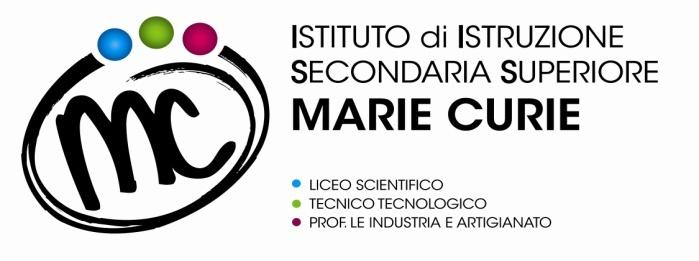 SAVIGNANO sul RUBICONE (FC)Via Togliatti n.5   C.A.P. 47039Tel. 0541 944602 C.F. 90038920402Mail:  fois001002@istruzione.itP.E.C. fois001002@pec.istruzione.itWeb site: www.mcurie.edu.it  VERBALE   N._____PROVA (SCRITTA/ORALE)___________ ESAMI PRELIMINARI ALL’ESAME DI STATOa.s. 2022/2023  ALLEGATO AL VERBALE   N. _____PROVA SCRITTAdata__________  ESAMI PRELIMINARI ALL’ESAME DI STATOa.s. 2022/2023COGNOME E NOMEFirmaDocumento  riconoscimentoDisciplina ARGOMENTI relativi alle programmazioni disciplinari del V annoVOTOGiudizioGiudizioDisciplina ARGOMENTI relativi alle programmazioni disciplinari del V annoVOTOGiudizioGiudizio  ALLEGATO AL VERBALE   N. _____PROVA ORALEdata__________  ESAMI PRELIMINARI ALL’ESAME DI STATOa.s. 2022/2023Disciplina ARGOMENTI relativi alle programmazioni disciplinari del V annoVOTOGiudizioGiudizioDisciplina ARGOMENTI relativi alle programmazioni disciplinari del V annoVOTOGiudizioGiudizio